تصـــريـــح             بناء على نجاحه في مناظرة الدخول إلى المرحلة العليا ( دورة نوفمبر 2021) يصرح التلميذ الممضي أسفله بالالتزام الكامل باحترام مقتضيات سير مرحلة التكوين ومختلف الأنظمة المتعلقة بها وجميع التراتيب والإجراءات التي تقرها في الغرض إدارة المدرسة وخاصة ما يلي : علاوة على تأكيد الالتزام خلال مدة التكوين بجميع القواعد والواجبات المحمولة على الموظف العمومي خاصة من حيث السلوك والانضباط وواجب التحفظ وتفادي كل ما من شأنه أن يخل بهيبة الوظيفة العمومية، يلتزم المتكون بواجب المواظبة في متابعة دروس وتمارين واختبارات التكوين.يلتزم المتكون بالحرص على تفادي الغيابات باستثناء حالة الظروف القاهرة التي تستوجب الإدلاء بالوثائق القانونية المثبتة لها، مراعاة لاستمرارية برامج التكوين وتكاملها وترابطها، علما أنه يمكن لإدارة المدرسة تسليط مباشرة عقوبات من الدرجة الأولى أو الإحالة على مجلس التدريس في حالة تكرر الغيابات وفي كل الحالات التي يخل فيها التلميذ بواجباته.يلتزم التلميذ باحترام المكونين والمتدخلين وجميع القائمين على تنفيذ برامج التكوين من إطارات وأعوان المدرسة الوطنية للإدارة احتراما كاملا.يلتزم التلميذ خلال تواجده بالمدرسة بالمظهر اللائق المعهود بالإدارة بالنسبة للذكور والإناث. وتكون ربطة العنق اجبارية بالنسبة للذكور.يلتزم التلميذ باحترام زملائه والتعامل معهم وفق قواعد اللياقة والتعاون والسلوك الحضاري مع الحرص على تجنب الشجار أو الخلاف في كل الحالات.يلتزم التلميذ بتجنب كل تصرف يخل أو يضر بمعدات وممتلكات المدرسة الوطنية للإدارة منقولات كانت أو عقارات أو تجهيزات.يلتزم التلميذ باحترام جميع قواعد وآداب إجراء الاختبارات والامتحانات وتجنب ارتكاب أو محاولة ارتكاب عملية غش أو تزوير أو تحيل مع التصريح بأنه مطلع على ما قد يترتب على ذلك من عقوبات كالطرد الفوري من قاعة الاختبار والإحالة على مجلس التأديب.يلتزم التلميذ بالامتثال إلى جميع القواعد التنظيمية الأخرى لا سيما الواردة بالمذكرات والمعلقات مثل الخاصة بمنع التدخين أو بمنع إدخال أو استعمال الهاتف الجوال وغيرها...يلتزم المتكون بقبول تعيينه للعمل بكامل تراب الجمهورية دون قيد أو شرط.                                       الإمضاء معرفا به:        الجمهورية التونسية        رئاسة الحكومة 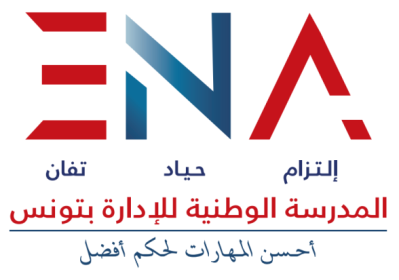 الإسم واللقب : ......................................................................................عدد بطاقة التعريف الوطنية وتاريخ اصدارها : ......................................................